記入日：令和　 　　　年　　　　月　　　　日【個人情報の取り扱いについて】くまもと雇用創造プロジェクト（令和３年度地域雇用活性化推進事業）上にて取得する個人情報につきましては、熊本市地域雇用創造協議会および受託者が責任をもって管理し、適切に取り扱います。本研修に関する連絡、本研修申込者および受講者の分析、当事業の関連セミナーの情報提供、就職状況の確認に利用することとし、それ以外の目的には使用いたしません。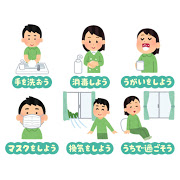 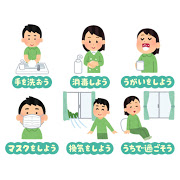 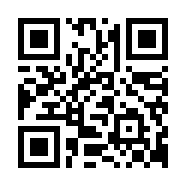 フリガナ性　別生年月日　昭和　・　平成年　齢氏名男　・　女生年月日　　　　年　　　　月　　　　日歳住所〒　　　　　　ー〒　　　　　　ー〒　　　　　　ー〒　　　　　　ー〒　　　　　　ー電話番号日中に連絡の取れる番号をご記入ください日中に連絡の取れる番号をご記入ください日中に連絡の取れる番号をご記入ください日中に連絡の取れる番号をご記入ください日中に連絡の取れる番号をご記入くださいメールアドレス迷惑メール対策を設定されている方は、受信リストに（kmt-ics.co.jp）を追加お願いします。迷惑メール対策を設定されている方は、受信リストに（kmt-ics.co.jp）を追加お願いします。迷惑メール対策を設定されている方は、受信リストに（kmt-ics.co.jp）を追加お願いします。迷惑メール対策を設定されている方は、受信リストに（kmt-ics.co.jp）を追加お願いします。迷惑メール対策を設定されている方は、受信リストに（kmt-ics.co.jp）を追加お願いします。現在の職業□ 無職　（ □ 求職中　　□ 創業希望　　□ その他）□ 在職中　（ □ 他企業への転職希望　　□ 創業希望　　□ その他）□ 自営業・個人事業主　（ □ 転職希望　　□ その他）□ 学生　（ □ 大学生　□ 専門学校・短大生／学部　　　　　／卒業予定　　年　　月　　日）□ その他　※具体的にご記入ください（　　　　　　　　　　　　　　　　　　　　　　　　　　　）□ 無職　（ □ 求職中　　□ 創業希望　　□ その他）□ 在職中　（ □ 他企業への転職希望　　□ 創業希望　　□ その他）□ 自営業・個人事業主　（ □ 転職希望　　□ その他）□ 学生　（ □ 大学生　□ 専門学校・短大生／学部　　　　　／卒業予定　　年　　月　　日）□ その他　※具体的にご記入ください（　　　　　　　　　　　　　　　　　　　　　　　　　　　）□ 無職　（ □ 求職中　　□ 創業希望　　□ その他）□ 在職中　（ □ 他企業への転職希望　　□ 創業希望　　□ その他）□ 自営業・個人事業主　（ □ 転職希望　　□ その他）□ 学生　（ □ 大学生　□ 専門学校・短大生／学部　　　　　／卒業予定　　年　　月　　日）□ その他　※具体的にご記入ください（　　　　　　　　　　　　　　　　　　　　　　　　　　　）□ 無職　（ □ 求職中　　□ 創業希望　　□ その他）□ 在職中　（ □ 他企業への転職希望　　□ 創業希望　　□ その他）□ 自営業・個人事業主　（ □ 転職希望　　□ その他）□ 学生　（ □ 大学生　□ 専門学校・短大生／学部　　　　　／卒業予定　　年　　月　　日）□ その他　※具体的にご記入ください（　　　　　　　　　　　　　　　　　　　　　　　　　　　）□ 無職　（ □ 求職中　　□ 創業希望　　□ その他）□ 在職中　（ □ 他企業への転職希望　　□ 創業希望　　□ その他）□ 自営業・個人事業主　（ □ 転職希望　　□ その他）□ 学生　（ □ 大学生　□ 専門学校・短大生／学部　　　　　／卒業予定　　年　　月　　日）□ その他　※具体的にご記入ください（　　　　　　　　　　　　　　　　　　　　　　　　　　　）応募経路□ ハローワーク　　□ チラシ（入手場所　　　　　）　□ 新聞（種類　　　　　　　）　□ TVCM　　□ ホームページ (ｻｲﾄ名　　        　　)　　□ SNS（SNS名　　　　　　　　　）　□ 口コミ□ その他　※具体的にご記入ください（　　　　　　　　　　　　　　　　　　　　　　　　　　　）□ ハローワーク　　□ チラシ（入手場所　　　　　）　□ 新聞（種類　　　　　　　）　□ TVCM　　□ ホームページ (ｻｲﾄ名　　        　　)　　□ SNS（SNS名　　　　　　　　　）　□ 口コミ□ その他　※具体的にご記入ください（　　　　　　　　　　　　　　　　　　　　　　　　　　　）□ ハローワーク　　□ チラシ（入手場所　　　　　）　□ 新聞（種類　　　　　　　）　□ TVCM　　□ ホームページ (ｻｲﾄ名　　        　　)　　□ SNS（SNS名　　　　　　　　　）　□ 口コミ□ その他　※具体的にご記入ください（　　　　　　　　　　　　　　　　　　　　　　　　　　　）□ ハローワーク　　□ チラシ（入手場所　　　　　）　□ 新聞（種類　　　　　　　）　□ TVCM　　□ ホームページ (ｻｲﾄ名　　        　　)　　□ SNS（SNS名　　　　　　　　　）　□ 口コミ□ その他　※具体的にご記入ください（　　　　　　　　　　　　　　　　　　　　　　　　　　　）□ ハローワーク　　□ チラシ（入手場所　　　　　）　□ 新聞（種類　　　　　　　）　□ TVCM　　□ ホームページ (ｻｲﾄ名　　        　　)　　□ SNS（SNS名　　　　　　　　　）　□ 口コミ□ その他　※具体的にご記入ください（　　　　　　　　　　　　　　　　　　　　　　　　　　　）応募動機就業希望場所熊本市内での就業・転職・創業を希望していますか？　　□ はい　　□ いいえ※具体的にご記入ください（　　　　　　　　　　　　　　　　　　　　　　）熊本市内での就業・転職・創業を希望していますか？　　□ はい　　□ いいえ※具体的にご記入ください（　　　　　　　　　　　　　　　　　　　　　　）熊本市内での就業・転職・創業を希望していますか？　　□ はい　　□ いいえ※具体的にご記入ください（　　　　　　　　　　　　　　　　　　　　　　）熊本市内での就業・転職・創業を希望していますか？　　□ はい　　□ いいえ※具体的にご記入ください（　　　　　　　　　　　　　　　　　　　　　　）熊本市内での就業・転職・創業を希望していますか？　　□ はい　　□ いいえ※具体的にご記入ください（　　　　　　　　　　　　　　　　　　　　　　）説明会□ 参加できます　8月１１日（水）１４：００～　熊本城ホール　会議室B□ 参加できません　（理由　　　　　　　　　　　　　　　　　　　　　　　　　　　　　　　　　　　　　 　　　　　　　　　　 　）※説明会は参加必須となっておりますが、参加できない場合は下記までご相談ください。□ 参加できます　8月１１日（水）１４：００～　熊本城ホール　会議室B□ 参加できません　（理由　　　　　　　　　　　　　　　　　　　　　　　　　　　　　　　　　　　　　 　　　　　　　　　　 　）※説明会は参加必須となっておりますが、参加できない場合は下記までご相談ください。□ 参加できます　8月１１日（水）１４：００～　熊本城ホール　会議室B□ 参加できません　（理由　　　　　　　　　　　　　　　　　　　　　　　　　　　　　　　　　　　　　 　　　　　　　　　　 　）※説明会は参加必須となっておりますが、参加できない場合は下記までご相談ください。□ 参加できます　8月１１日（水）１４：００～　熊本城ホール　会議室B□ 参加できません　（理由　　　　　　　　　　　　　　　　　　　　　　　　　　　　　　　　　　　　　 　　　　　　　　　　 　）※説明会は参加必須となっておりますが、参加できない場合は下記までご相談ください。□ 参加できます　8月１１日（水）１４：００～　熊本城ホール　会議室B□ 参加できません　（理由　　　　　　　　　　　　　　　　　　　　　　　　　　　　　　　　　　　　　 　　　　　　　　　　 　）※説明会は参加必須となっておりますが、参加できない場合は下記までご相談ください。選考会受験不可の日程に○を付けてください。　8/１１（説明会後～18時、履歴書持参）、　8/12、　8/13、　8/16 受験不可の日程に○を付けてください。　8/１１（説明会後～18時、履歴書持参）、　8/12、　8/13、　8/16 受験不可の日程に○を付けてください。　8/１１（説明会後～18時、履歴書持参）、　8/12、　8/13、　8/16 受験不可の日程に○を付けてください。　8/１１（説明会後～18時、履歴書持参）、　8/12、　8/13、　8/16 受験不可の日程に○を付けてください。　8/１１（説明会後～18時、履歴書持参）、　8/12、　8/13、　8/16 備考その他、連絡事項等があればご記入くださいその他、連絡事項等があればご記入くださいその他、連絡事項等があればご記入くださいその他、連絡事項等があればご記入くださいその他、連絡事項等があればご記入ください